Приложение № 2к постановлению администрацииУсть-Кутского муниципального                                   образования(городского поселения) №_________от________2024г.СХЕМА РАСПОЛОЖЕНИЯ  ГРАНИЦ  ПУБЛИЧНОГО СЕРВИТУТАПлощадь испрашиваемого публичного сервитута в отношении части земельного участка с кадастровым номером 38:18:000000:2196  расположенного границах населенного пункта г. Усть-Кут,  5 кв. мПлощадь испрашиваемого публичного сервитута в отношении части земельного участка с кадастровым номером 38:18:000000:2196  расположенного границах населенного пункта г. Усть-Кут,  5 кв. мПлощадь испрашиваемого публичного сервитута в отношении части земельного участка с кадастровым номером 38:18:000000:2196  расположенного границах населенного пункта г. Усть-Кут,  5 кв. мОбозначение характерных точек границКоординаты, мКоординаты, мОбозначение характерных точек границXY123:Зона1н1886223.944222386.50н2886219.574222388.94н3886219.094222388.06н4886223.454222385.63н1886223.944222386.50Система координат МСК-38, зона 4Система координат МСК-38, зона 4Система координат МСК-38, зона 4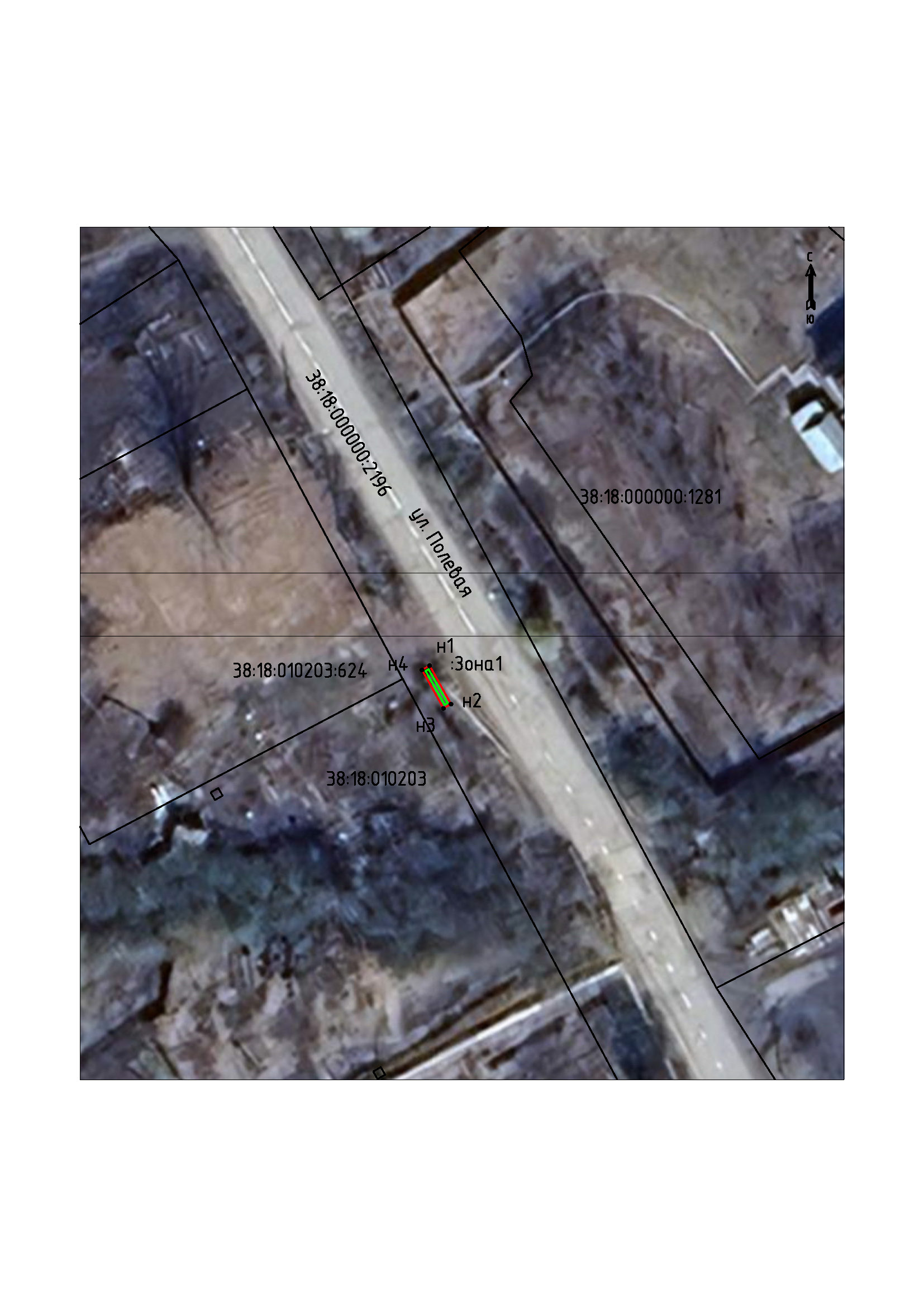 Масштаб 1:500Масштаб 1:500Условные обозначения:Условные обозначения::Зона1- обозначение образуемого публичного сервитута- образуемая граница публичного сервитута- планируемое размещение сооружения, объект электросетевого хозяйства- существующая часть границы, имеющаяся в ЕГРН, сведения о которой достаточны для определения ее местоположениян1- обозначение характерной точки образуемой границы публичного сервитута